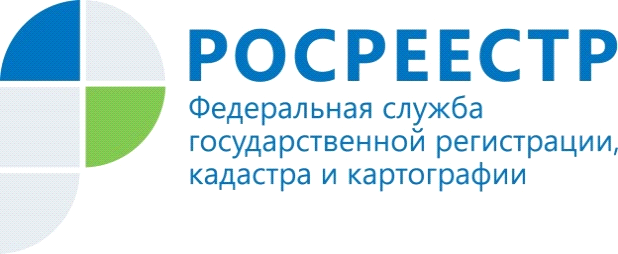 Обратите вниманиеУправление Федеральной службы государственной регистрации, кадастра и картографии обращает внимание, что в соответствии с положениями п. 5 ст. 16 Федерального закона от 03.08.2018 № 340-ФЗ «О внесении изменений в Градостроительный кодекс Российской Федерации и отдельные законодательные акты Российской Федерации» (далее – Закон) если строительство или реконструкция жилого дома, жилого строения или объекта индивидуального жилищного строительства начаты до дня вступления Закона в силу, правообладатель земельного участка вправе до 1 марта 2019 года направить в уполномоченные на выдачу разрешений на строительство органы уведомление о планируемых строительстве или реконструкции. В данном случае получение разрешения на строительство и разрешения на ввод объекта в эксплуатацию не требуется.Управление Федеральной службы   государственной регистрации, кадастра и картографии  по Республике Алтай